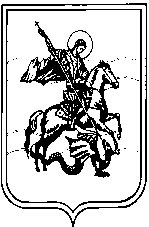 Сельская Думамуниципального образования сельское поселение «Село Высокиничи»Калужской областиР Е Ш Е Н И Ес. Высокиничиот 01 сентября 2020 г.                                                                                            № 261Об утверждении порядка опубликования ежеквартальных сведений о численности муниципальных служащих органов местного самоуправления сельского поселения «Село Высокиничи», работников муниципальных учреждений сельского поселения «Село Высокиничи» и фактических затрат на их денежное содержание     В соответствии со статьей 36 Бюджетного кодекса Российской Федерации, частью 6 статьи 52 Федерального закона от 06.10.2003 №131-Ф3 «Об общих принципах организации местного самоуправления в Российской Федерации», Уставом муниципального образования сельского поселения «Село Высокиничи» Сельская Дума сельского поселения «Село Высокиничи» РЕШИЛА:     1. Утвердить Порядок опубликования ежеквартальных сведений о численности муниципальных служащих органов местного самоуправления сельского поселения «Село Высокиничи» работников муниципальных учреждений сельского поселения «Село Высокиничи» и фактических затрат на их денежное содержание согласно приложению.     2. Настоящее решение разместить на официальном сайте администрации сельское поселения «Село Высокиничи» в информационно-телекоммуникационной сети «Интернет».      3. Настоящее решение вступает в силу со дня его официального опубликования.     4. Контроль за исполнением настоящего решения оставляю за собой.Глава муниципального образованиясельское поселение «Село Высокиничи»                                         Ануфриева Н.В.Приложениек Решению Сельской ДумыСП «Село Высокиничи»от 01.09.2020г.  № 261ПОРЯДОК ОПУБЛИКОВАНИЯ ЕЖЕКВАРТАЛЬНЫХ СВЕДЕНИЙ О ЧИСЛЕННОСТИ МУНИЦИПАЛЬНЫХ СЛУЖАЩИХ ОРГАНОВ МЕСТНОГО САМОУПРАВЛЕНИЯ СЕЛЬСКОГО ПОСЕЛЕНИЯ «СЕЛО ВЫСОКИНИЧИ» РАБОТНИКОВ МУНИЦИПАЛЬНЫХ УЧРЕЖДЕНИЙ СЕЛЬСКОГО ПОСЕЛЕНИЯ «СЕЛО ВЫСОКИНИЧИ» И ФАКТИЧЕСКИХ ЗАТРАТ НА ИХ ДЕНЕЖНОЕ СОДЕРЖАНИЕНастоящий Порядок опубликования ежеквартальных сведений о численности муниципальных служащих органов местного самоуправления сельского поселения «Село Высокиничи» работников муниципальных учреждений сельского поселения «Село Высокиничи» и фактических затрат на их денежное содержание (далее - Порядок) разработан в соответствии со статьей 36 Бюджетного кодекса Российской Федерации, частью 6 статьи 52 Федерального закона от 06.10.2003 № 131-ФЗ «Об общих принципах организации местного самоуправления в Российской Федерации» и устанавливает процедуру предоставления, утверждения и официального опубликования вышеуказанных ежеквартальных сведений.Информация о численности муниципальных служащих органов местного самоуправления сельского поселения «Село Высокиничи» работников муниципальных учреждений сельского поселения «Село Высокиничи» и фактических затрат на их денежное содержание предоставляется уполномоченными лицами указанных органов ежеквартально, в срок до 15 числа месяца, следующего за отчетным периодом, ответственному лицу за размещение информации на официальном сайте администрации сельского поселения «Село Высокиничи» в информационно-телекоммуникационной сети «Интернет».Муниципальные учреждения сельского поселения «Село Высокиничи» предоставляют информацию о численности и фактических расходах на заработную плату работников в срок до 10 числа месяца, следующего за отчетным периодом, органу, осуществляющему функции и полномочия учредителя, в ведении которого они находятся.Уполномоченные лица органов местного самоуправления сельского поселения «Село Высокиничи» и руководители подведомственных муниципальных учреждений несут персональную ответственность за своевременность, достоверность предоставляемой информации, ее соответствие отчетности об исполнении бюджета сельского поселения «Село Высокиничи» другой официальной отчетности.На основании предоставленной информации, ответственным лицом за размещение информации на официальном сайте администрации сельского поселения «Село Высокиничи» в информационно-телекоммуникационной сети «Интернет» до 20 числа месяца, следующего за отчетным периодом, подготавливаются ежеквартальные сведения о численности муниципальных служащих органов местного самоуправления сельского поселения «Село Высокиничи» работников муниципальных учреждений сельского поселения «Село Высокиничи» и фактических расходов на их денежное содержание, по форме согласно приложению к настоящему Порядку.Ежеквартальные сведения о численности муниципальных служащих органов местного самоуправления сельского поселения «Село Высокиничи» работников муниципальных учреждений сельского поселения «Село Высокиничи» и фактических расходов на их денежное содержание подлежат официальному опубликованию на официальном сайте администрации сельского поселения «Село Высокиничи» в информационно-телекоммуникационной сети «Интернет» не позднее 20 числа месяца, следующего за отчетным периодом.Приложениек Порядку опубликования ежеквартальных сведений о численности муниципальных служащих органов местного самоуправления СП «Село Высокиничи» работников муниципальных учреждений СП                  «Село Высокиничи» и фактических затрат на их денежное содержаниеСВЕДЕНИЯ
о численности муниципальных служащих органов
местного самоуправления сельского поселения «Село Высокиничи»
работников муниципальных учреждений сельского поселения «Село Высокиничи» и фактических затрат на их денежное содержание
за ______	квартал 20____	года(с нарастающим итогом с начала года)ПОЯСНИТЕЛЬНАЯ ЗАПИСКАк решению «Об утверждении Порядка опубликования ежеквартальных сведений о численности муниципальных служащих органов местного самоуправления в муниципальном образовании сельское поселение «Село Высокиничи», работников муниципальных учреждений сельского поселения «Село Высокиничи» и фактических затрат на их денежное содержание».                 В соответствии со статьей 36 Бюджетного кодекса Российской Федерации, частью 6 статьи 52 Федерального закона от 06.10.2003 №131-ФЗ «Об общих принципах организации местного самоуправления в Российской Федерации» ежеквартальные сведения о ходе выполнения местного и о численности муниципальных служащих органов местного самоуправления, работников муниципальных учреждений с указанием фактических затрат на их денежное содержание подлежат официальному опубликованию.     Разработанным проектом решения определяется порядок и сроки опубликования указанных сведений.ФИНАНСОВО-ЭКОНОМИЧЕСКОЕ ОБОСНОВАНИЕк решению «Об утверждении Порядка опубликования ежеквартальных сведений о численности муниципальных служащих органов местного самоуправления в муниципальном образовании сельское поселение «Село Высокиничи», работников муниципальных учреждений сельского поселения «Село Высокиничи» и фактических затрат на их денежное содержание».  Принятие настоящего решения не потребует   расходов из местного бюджета.ПЕРЕЧЕНЬНормативных правовых актов, муниципального законодательства, подлежащих признанию утратившими силу, приостановлению, изменению или принятию в связи с принятием решения «Об утверждении Порядка опубликования ежеквартальных сведений о численности муниципальных служащих органов местного самоуправления в муниципальном образовании сельское поселение «Село Высокиничи», работников муниципальных учреждений сельского поселения «Село Высокиничи» и фактических затрат на их денежное содержание».  В связи с принятием вышеуказанного решения признание утратившими силу, приостановление, изменение или принятие муниципальных нормативных правовых актов не потребуется.Категория работниковСреднесписочная численность работников, чел.Фактические расходы на заработную плату работников за отчетный период, тыс. рублейМуниципальные	служащиеорганов местного самоуправления сельского поселения «Село Высокиничи»Работники	муниципальныхУчреждений сельского поселения «Село Высокиничи»